本人確認所提供之所有書面及口頭資料、數據等皆正確無誤，如有虛假願負擔一切相關責任。本人確認所提供之所有書面及口頭資料、數據等皆正確無誤，如有虛假願負擔一切相關責任。簽名：OOO     日期：2024-XX-XX簽名：OOO     日期：2024-XX-XX基本資料中文姓名英文姓名個人證件照性別出生日期個人證件照身高體重個人證件照婚姻狀況兵役義務個人證件照駕照通勤交通工具個人證件照通訊地址期待月薪期待年薪學歷記錄學校名稱學校地點學歷求學狀態科系求學期間工作經驗目前就業狀況累積工作經驗X 年 X 個月公司名稱：職稱工作期間薪資全年度獎金總額公司國籍工作地點公司規模公司產業類別營業項目/產品工作內容離職原因外國語及方言專長語文種類日文聽＆說讀＆寫證照新制：新制：新制：新制：新制：語文種類英文聽＆說讀＆寫證照TOEIC：TOEIC：TOEIC：TOEIC：TOEIC：語文種類聽＆說讀＆寫證照技能專長辦公室文書應用工具自傳1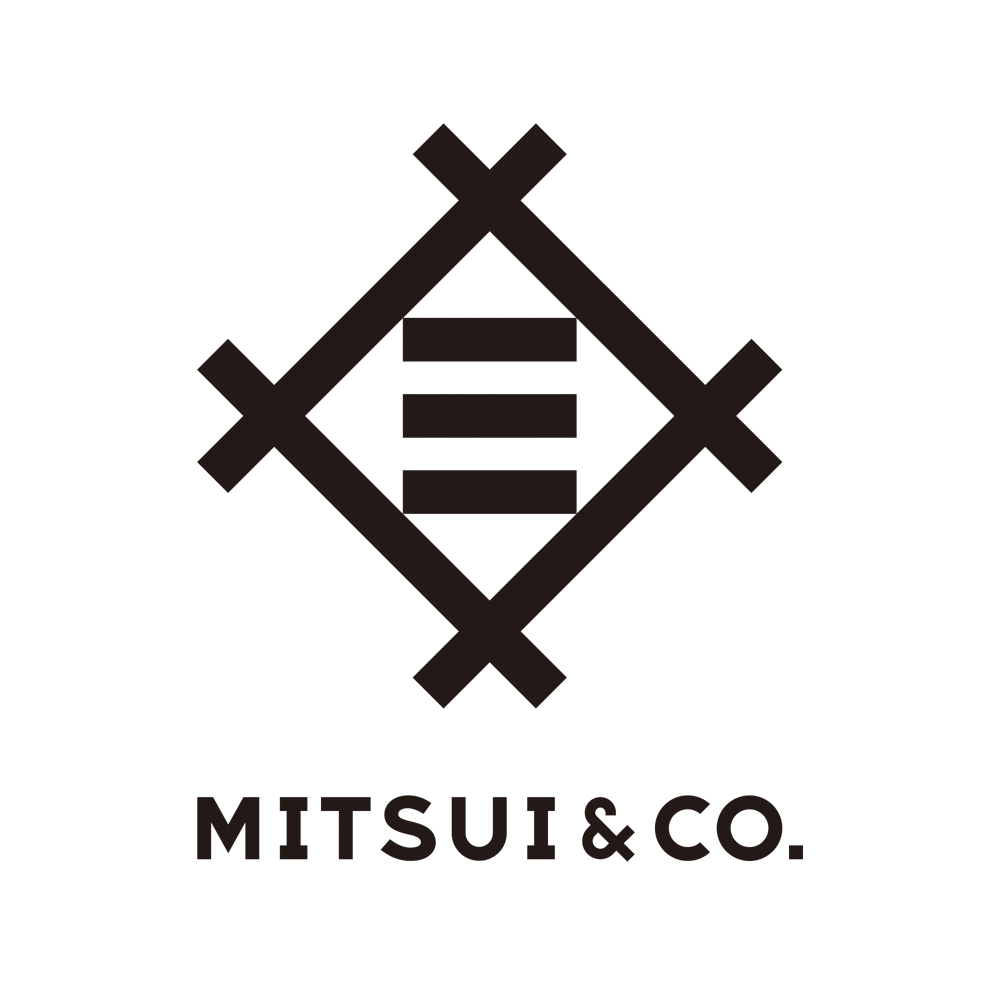 